 «ШКОЛА МАТЕРИНСТВА ОНЛАЙН»Время проведения: 12 - 20 мая 2020г. 15.00 - 16.30Организатор: СПб ГКУЗ «Городской центр медицинской профилактики»Занятия проводят ведущие специалисты родильных домов №18, №6, родильного дома на Фурштатской,  юрист центра социальной помощи семье и детям Невского района.С расписанием занятий можно ознакомиться на сайте www.gcmp.ru ГОТОВИМСЯ К РОДАМ БЕЗ СТРАХА. РОЖДЕНИЕ РЕБЕНКА.1 занятие. 12 мая 15.00-16.30. Прялухин Иван Александрович, врач акушер-гинеколог, заместитель главного врача по КЭР и КМП СПб ГБУЗ «Родильный дом №18», к.м.н., ассистент кафедры акушерства, гинекологии и репродуктологии  Первый СПб ГМУ им. акад. И.П. Павлова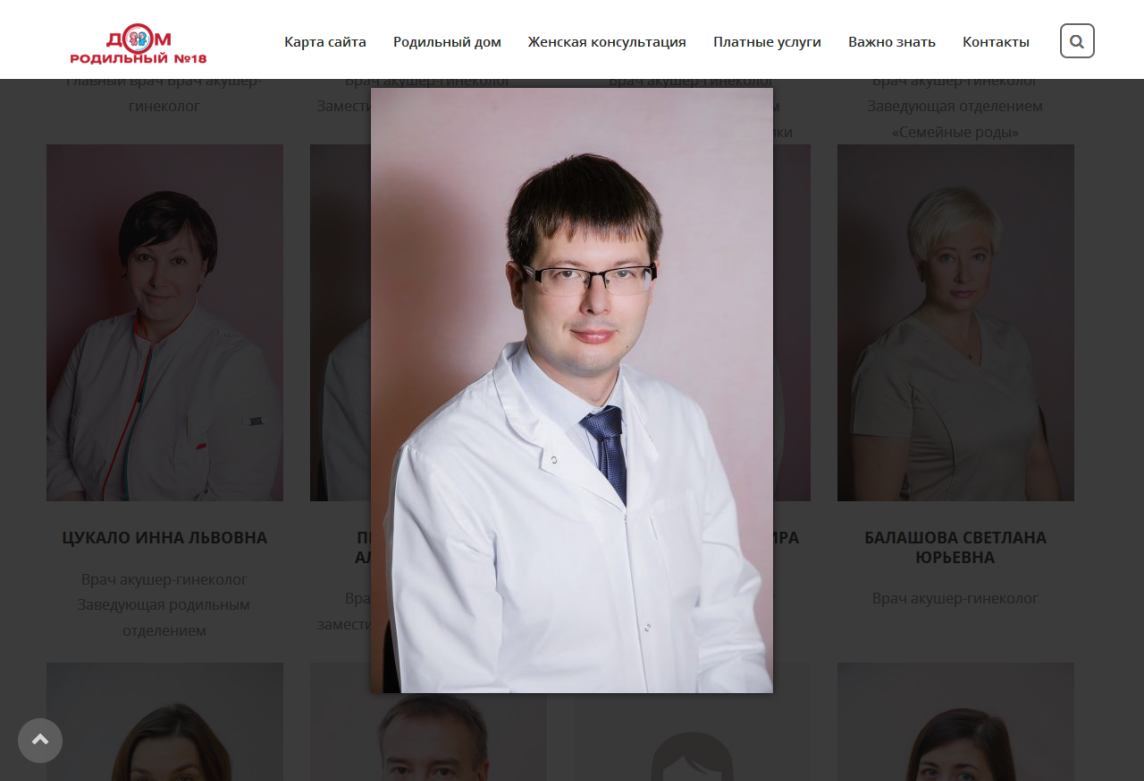 Тема занятия: «Роды без страха и боли»Подготовка к поступлению в родильный дом;1, 2 и 3 периоды родов;Как обезболить себя во время родов;Партнерские роды. Ответы на вопросы. 2 занятие. 13 мая 15.00-16.30.  Шеварева Екатерина Александровна, врач-неонатолог, СПб ГБУЗ «Родильный дом №18», ассистент кафедры неонатологии с курсами неврологии и акушерства-гинекологии  ФГОУ ВО СПб ГПМУ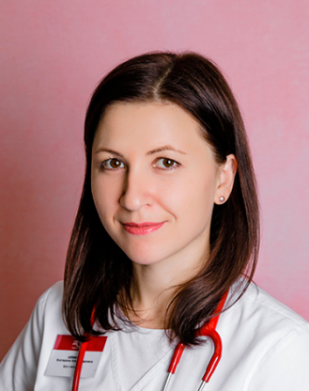 Тема занятия: «Наш долгожданный ребенок!»Подготовка “уголка ребенка” в семье; Анатомо-физиологические особенности, транзиторные состояния новорожденного;Правила ухода за новорожденным. Туалет ребенка, уход за пупочной ранкой;10 принципов грудного вскармливания. Ответы на вопросы. 3 занятие. 14 мая 15.00-16.30. Шкуротенко Ольга Степановна, медицинский психолог,  Родильный дом №6 им. профессора В.Ф. Снегирева.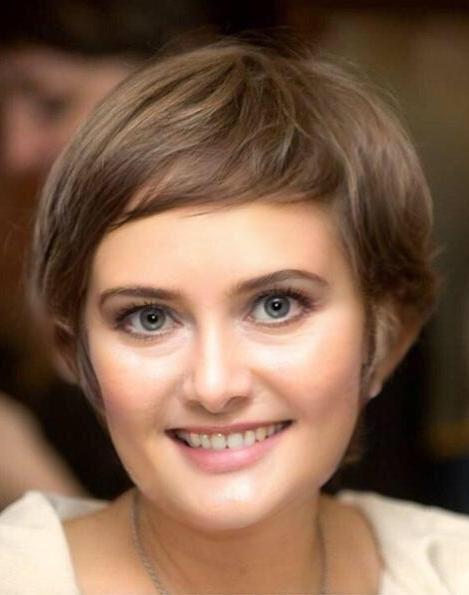 Тема занятия: «Мама! Папа! Новые роли»Психологическая адаптация раннего послеродового периода:1.Что такое психологическая адаптация.2.Послеродовая депрессия миф или реальность. 3.Трудности первых дней жизни с ребенком. Рекомендации психолога по профилактике депрессии в послеродовом периоде. Ответы на вопросы. 4 занятие 15 мая 15.00-16.30. Городова Марина Ивановна, юрист, СПб ГБУ «Центр социальной помощи семье и детям Невского района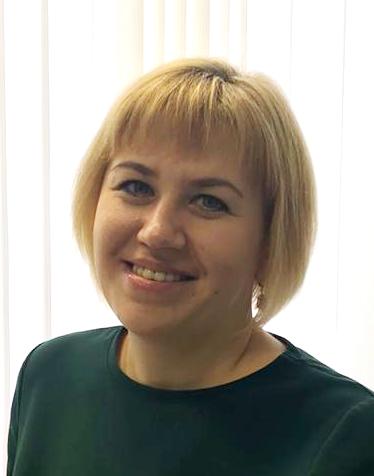 Тема занятия: «Мои права, гарантии государства»Права беременных женщин и молодых родителей;Социальные гарантии беременным женщинам и молодым родителям;Что нужно знать о пособии на ребенка. Ответы на вопросы.5 занятие. 18 мая 15.00-16.30.Кропанева  Виктория Валерьевна. Врач акушер-гинеколог. Врач высшей категории, к.м.н.. Роддом на Фурштатской.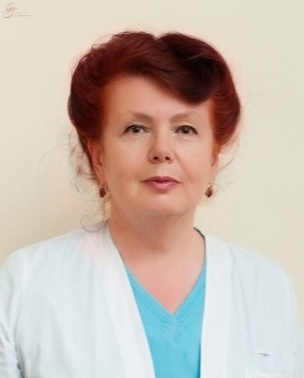 Тема занятия: «Что надо знать беременной»Физиологические изменения в организме женщины, периоды беременности;Роль плаценты и околоплодных вод;Развитие плода по месяцам беременности;Демонстрацией фильма «Чудо жизни»;Значение физической активности во время беременности. Ответы на вопросы. 6 занятие.  19 мая 15.00-16.30. 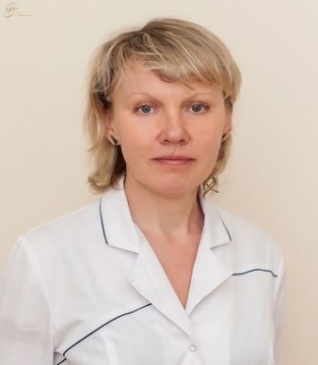 Андреева Ирина Станиславовна. Врач терапевт. Диетолог.  Врач высшей категории.  Роддом на Фурштатской.Тема занятия: «Питаемся правильно»Рациональное питание беременной женщины и кормящей мамы; Значение витаминов и микроэлементов в рационе беременной и кормящей женщины;Особенности питания при различных заболеваниях. Ответы на вопросы.7 занятие.  20 мая 15.00-16.30. 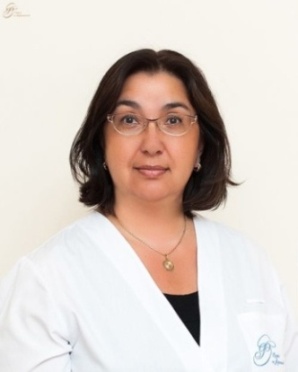 Замалдинова Гания Равильевна, медицинский психолог, кандидат педагогических наук, клинический психолог. Роддом на Фурштатской.Тема занятия: «Как быть хорошим родителем»Как быть хорошей мамой;Особенности эмоционального состояния беременной;  Арттерапия во время беременности. Ответы на вопросы.